РОССИЙСКАЯ ФЕДЕРАЦИЯБЕЛГОРОДСКАЯ ОБЛАСТЬ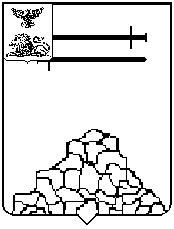 КОНТРОЛЬНО - СЧЕТНАЯ КОМИССИЯЯКОВЛЕВСКОГО ГОРОДСКОГО ОКРУГА. Строитель, ул. Ленина, д.16                                                                       т. (47 244) 6-94-01ИНФОРМАЦИЯпо результатам проведения на территории Яковлевского городского округа экспертно-аналитического мероприятия по вопросу «Анализ использования бюджетных средств, направленных на реализацию инициативных проектов» за 2021 годВ соответствии с Федеральным законом от 07 февраля 2011 года № 6-ФЗ               «Об общих принципах организации и деятельности контрольно-счетных органов субъектов Российской Федерации и муниципальных образований», Положением                    о Контрольно-счетной комиссии Яковлевского городского округа, утвержденного решением Совета депутатов Яковлевского городского округа от 09 ноября 2021 года   № 15, на основании распоряжения председателя Контрольно-счетной комиссии Яковлевского городского округа от 27 апреля 2022 года № 21 Контрольно-счетной комиссией Яковлевского городского округа проведено на территории Яковлевского городского округа экспертно-аналитическое мероприятие по вопросу «Анализ использования бюджетных средств, направленных на реализацию инициативных проектов» за 2021 год.Основание для проведения мероприятия: Пункт 1.9 раздел 1 плана работы Контрольно-счетной комиссии Яковлевского городского округа на 2022 год, утвержденного распоряжением председателя Контрольно-счетной комиссии Яковлевского городского округа от 27 декабря 2021 года № 24. Предмет мероприятия: использование бюджетных средств, направленных                на реализацию инициативных проектов на территории Яковлевского городского округа в 2021 году. Объекты мероприятия: Администрация Яковлевского городского округа;МКУ «Управление жизнеобеспечения и развития Яковлевского городского округа»;МКУ «Управление социального строительства Яковлевского городского округа».Цель мероприятия: проверка соблюдения бюджетного законодательства, правомерности финансовых и хозяйственных операций, осуществляемых объектом контроля, целесообразности и эффективности использования бюджетных средств, направленных на реализацию инициативных проектов на территории Яковлевского городского округа в 2021 году.  Исследуемый период: с 01 января 2021 года по 31 декабря 2021 года. На поддержку инициативных проектов, реализуемых на территории муниципального образования Яковлевский городской округ Департаментом внутренней политики Белгородской области на основании Соглашения                                            о предоставлении субсидии из бюджета Белгородской области бюджету Яковлевского городского округа на реализацию инициативных проектов от 26 апреля 2021 года была предоставлена субсидия администрации Яковлевского городского округа на поддержку инициативных проектов, реализуемых на территории Яковлевского городского округа в 2021 году в рамках реализации закона Белгородской области                     от 26 декабря 2020 года № 20 «Об инициативных проектах» общим размером                49 985,00 тыс. рублей.Департамент внутренней политики Белгородской области осуществлял финансирование на условиях софинансирования в соотношении 95 % областной и 5 % местный бюджет.Объём бюджетных ассигнований, предусмотренный в бюджете администрации Яковлевского городского округа, составил 2 630,80 тыс. рублей.Из общей суммы средств, предназначенных на реализацию шести инициативных проектов 59 615,80 тыс. рублей в 2021 году фактически было использовано           46 965,00 тыс. рублей или 78,78 %.Одним из шести, утвержденных инициативных проектов, является проект «Приобретения транспортабельных котельных установок (ТКУ)» для четырех школ Яковлевского городского округа: МБОУ «Казацкая СОШ», МБОУ «Стрелецкая СОШ», МБОУ «Завидовская ООШ», МБОУ «Кривцовская СОШ» совместно с МБДОУ «Детский сад с. Кривцово». Целью данного проекта является ликвидация потерь тепловой энергии на территории Яковлевского городского округа. Работы по техническому присоединению ТКУ к сетям газоснабжения, теплоснабжения, водоснабжения, электроснабжения, пусконаладочные будут выполнены в 2022 году.В рамках реализации инициативного проекта на территории Яковлевского городского округа в городе Строитель по ул. Окольная в 2021 году был произведен ремонт дорожного полотна. Кроме ремонта дорожного покрытия, целью проекта являлось расширение дороги до 6 метров и установка остановочных комплексов. Дорога ведет к двум городским кладбищам и дачным участкам, была крайне необходима населению округа.С внедрением инициативного бюджетирования решена проблема необходимости строительства асфальтированной дороги в микрорайоне «Солнечный» с. Терновка Яковлевского городского округа. Дорога соединит жителей с центром села, где расположены детский сад, школа, офис семейного врача, почта. По улице выполнено асфальтовое покрытие общей площадью 3 353 кв. м. и устройство укрепительных полос из щебня на площади 1 438 кв. м.Ежегодно благоустройству города Строитель уделяется большое внимание,                 не стал исключением и 2021 год. В рамках инициативного бюджетирования, активисты города предоставили проект о необходимости обустройства нового тротуара                            и установки освещения на его части между ул.5Августа и ул. Ленина. Данный участок тротуарной дорожки станет комфортным для передвижения горожан и гостей города.Для дальнейшего обустройства села Дмитриевка Яковлевского городского округа, конкурсной комиссией принят к реализации инициативный проект                                   по благоустройству сквера вокруг деревянного храма. Установлены модульный санузел и ограждение, обустроена беседка, для населения младшего возраста обустроена детская площадка и установлены МАФы.В рамках инициативного проекта по обустройству кладбища в с. Смородино Яковлевского городского округа была изготовлена проектно-сметная документация. Проектно-сметной документацией предусмотрено благоустройство гражданского кладбища на 950 захоронений, площадь участка составит 0,7 га, срок обустройства объекта 2021-2022 годы. Общее освоение денежных средств по данному проекту составило 15,0 %. Неиспользованные денежные средства возвращены в бюджет области.Комиссией установлены нарушения отдельных статей Гражданского кодекса Российской Федерации и Федерального закона от 05.04.2013 года № 44-ФЗ                              «О контрактной системе в сфере закупок товаров, работ, услуг для обеспечения государственных и муниципальных нужд».  В целях принятия мер по устранению, выявленных нарушений и недостатков, а также созданию условий для более эффективного и рационального использования бюджетных средств, комиссией в адрес проверяемого объекта направлено представление.Контрольно-счетной комиссией Яковлевского городского округа предоставлен отчет об итогах проведения контрольного мероприятия в Совет депутатов Яковлевского городского округа.